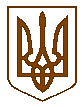 УКРАЇНАБілокриницька   сільська   радаРівненського   району    Рівненської    областіВ И К О Н А В Ч И Й       К О М І Т Е ТРІШЕННЯвід  15  березня  2018  року                                                                                 № 49  Про дозвіл на газифікаціюжитлового будинку	Розглянувши заяву гр. Татарчук Уляни Ярославівни  про надання дозволу на газифікацію житлового будинку в с. Біла Криниця, керуючись ст. 30 Закону України «Про місце самоврядування в Україні», виконавчий комітет Білокриницької сільської радиВ И Р І Ш И В :Дати дозвіл гр. У.Я. Татарчук на газифікацію житлового будинку  в                           с. Біла Криниця  по вул. Приміська, 91.Зобов’язати власника житлового будинку гр. У.Я. Татарчук     виготовити відповідну проектну документацію та погодити її згідно чинного законодавства.Після будівництва газопроводів передати їх безкоштовно на баланс ПАТ «Рівнегаз Збут».Сільський голова 		                                                                  Т. Гончарук